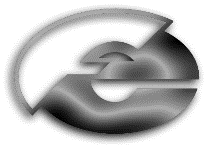 PLAN DELA ZA PETEK, 15.5.2020MATEMATIKAV zvezek napiši Vaja.Začetek dela ob ____Prepiši spodnje povedi in jih dopolni.Dan ima ____ ur. 1 ura ima _____ minut. 2 uri imata _____ minut.3 ure imajo _____ minut.Četrt ure je ______ minut.Prepiši in zapiši do konca (do 600) vse večkratnike števila 60. Večkratnike števila 60 dobiš tako, da večkratnikom števila 6 pripišeš nič.Večkratniki števila 60 so : 60, 120, 180, 240, ____, ____, ____, ____, ____, ____S poštevanko števila 60 si pomagaš pri pretvorbah ur v minute.Rešitve : 24 h, 60 min, 120 min, 180 min, 15 min.               Večkratniki: 300, 360, 420, 480. 540, 600Prepiši spodnje pretvorbe: 1 h 10 min = 70 min                      1 h = 60 min, nato še + 10 min = 70 min2 h 20 min = 140 min                    2 h = 120 min, nato še + 20 min = 140 min                                                                       2 ∙ 60 = 1203 h 5 min = 185 min                   3 h = 180 min, nato še + 5 min = 185 min                                                                    3 ∙ 60 = 1805 h 13 min = 315 min                    5 h = 300 min, nato še + 15 min = 315 min                                                    5 ∙ 60 = 300Poskusi še sam. Lahko na kratko, če znaš. 4 h 30 min = ______min6 h   1 min = ______ min1 h 42 min = ______ min3 h 16 min = ______ minPa še obratno. Prepiši spodnje pretvorbe.61 min = 1 h 1 min               60 min = 1 h, ostane še 1 min80 min = 1 h 20 min                 60 min = 1 h, ostane še 20 min  (80 – 60 = 20)72 min = 1 h 12 min                 60 min = 1 h, ostane še 12 min (72 – 60 = 12)122 min = 2 h 2 min                   120 min = 2 h, ostane še 2 min (122 – 120 = 2)                                                    2 ∙ 60 130 min = 2 h 10 min               120 min = 2 h, ostane še 10 min (130 – 120 = 10)307 min = 5 h 7 min                  300 min = 5 h, ostane še 7 min ( 307 – 300 = 7)                                                 5 ∙ 60 Poskusi še sam. Lahko na kratko, če znaš. 68 min = ____ h ____ min75 min = ____ h ____ min136 min = ____ h _____ min429 min = ____ h _____ minV zvezek si zapiši, kdaj si končal z delom poleg ure, ki jo imaš zapisano za začetek dela (pod današnjim naslovom Vaja). Končal sem ob ____.Izračunaj, koliko minut si danes delal/a matematiko in to zapiši v zvezek.Delal/a sem ____ minut.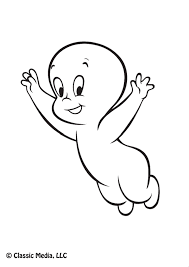 4 h 30 min = 270 min6 h   1 min = 361 min1 h 42 min = 102 min3 h 16 min = 196 min68 min = 1 h 8 min75 min = 1 h 15 min136 min = 2 h 16 min429 min = 7 h 9 minDRUŽBAPreberi prosojnico, ki sem ti jo poslala in sledi navodilom. Preberi besedilo v učbeniku. Od strani 63 do 65.LIKOVNA UMETNOSTIzberi dan, ko bo lepo vreme. Vzemi svinčnik in list papirja in podlago. Pojdi ven in si oglej stavbo, v kateri živiš ( hiša, blok). Izberi iz katere strani boš narisal sliko tvojega doma in potem, veselo na delo. Nariši sliko svojega doma.  Osnovna šola Frana Erjavca Nova GoricaKidričeva ulica 36, 5000 Nova GoricaPETEKPETEKMATČasDRUNaravne sestavine pokrajineGUMLUMRisanje svoje hiše/ blokaLUMRisanje svoje hiše/ bloka